PROJETO TRANSFORMANDO O FUTUROIDENTIFICAÇÃO Autores: Equipe Técnica do ProjetoAssunto: Relatório mensal de junho e planejamento mensal – julho e agosto.DESENVOLVIMENTOIniciamos o mês com curso de Direitos e Deveres do cidadão em parceria com o SENAR. E paralelamente aos conteúdos já programados no plano de trabalho o MÊS DO MEIO AMBIENTE com oficinas desenvolvendo as vertentes: Social e Ambiental, interagindo os dois Projetos Transformando o Futuro e Mudas da Cidade buscando estimular os adolescentes a se perceber como “ser” integrante, dependente e agente transformador do ambiente. Através de metodologias multidisciplinares, contribuindo ativamente para a melhoria do processo do desenvolvimento da autonomia e do protagonismo social dos adolescentes, a fim de que exerçam de forma ativa e efetiva seu papel de cidadão em todo contexto em que está inserido.  As oficinas foram:✔HORTA URBANA– Oportunidade do cultivo da horta em quintais urbanos.✔COMPOSTEIRA DE BALDE - Gestão correta do resíduo orgânico e produção de composto e biofertilizantes.✔OFICINA DE GRAFITE com @mdgravata – Despertar a criatividade através da arte com técnicas de grafite e a materialização da Conscientização Ambiental por meio de imagens explicando o ciclo da composteira. Apoio da @jfengenhariaeletrica“DOU VIDA A TERRA E A TERRA DÁ A VIDA TODOS NÓS.”✔TRILHA ECOLÓGICA – Aprender na vivência os diferentes tipos de floresta (floresta plantada e floresta nativa) e o papel que cada uma desenvolve. Através de dinâmicas e brincadeiras entender o ciclo da água, o ciclo do sequestro do carbono e a importância do equilíbrio ecológico para o desenvolvimento sócio ambiental. @programapenomato✔COLHEITA DE HORTALIÇAS -  Após as etapas do plantio e manejo da horta, tivemos a oportunidade de fazer a colheita com as crianças DO Projeto Mudas da Cidade. Esta didática de interagir e oportunizar vivências gera um espaço de troca e propicia o aprender o tempo todo. Essa proposta é uma forma de educar e se reeducar. “QUEM PLANTA COLHE!”No início de julho também desenvolvemos atividades de apoio escolar lúdico e cidadania com temas junino e realizamos festa adaptada.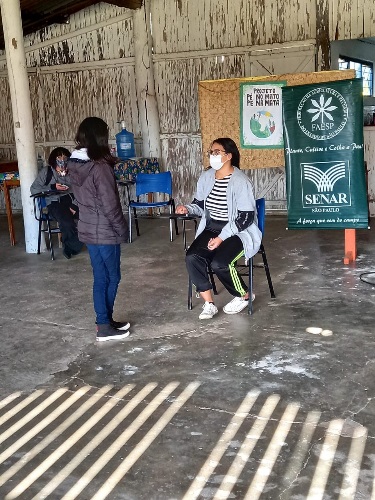 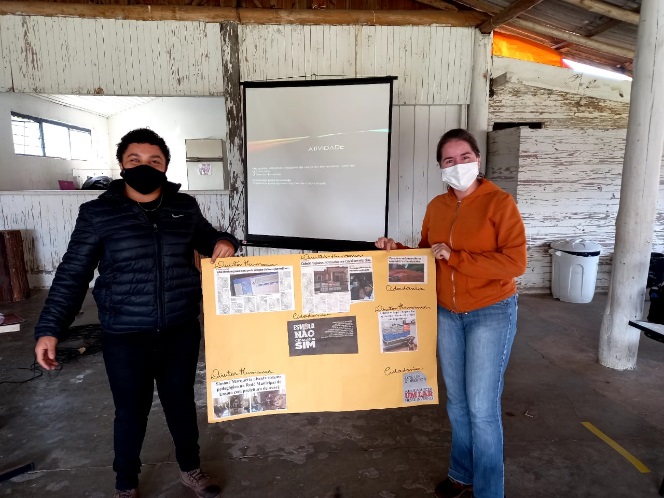 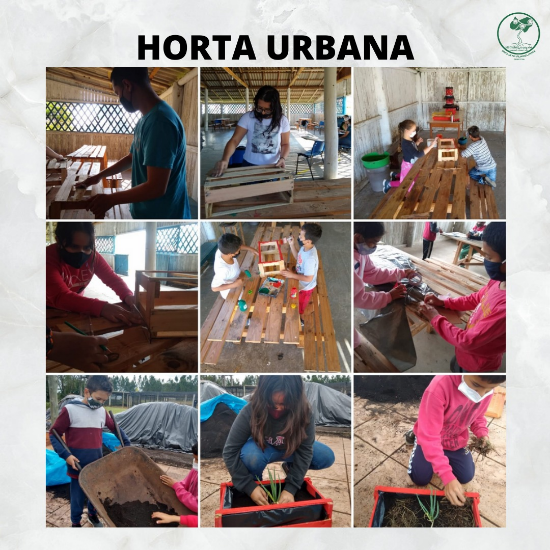 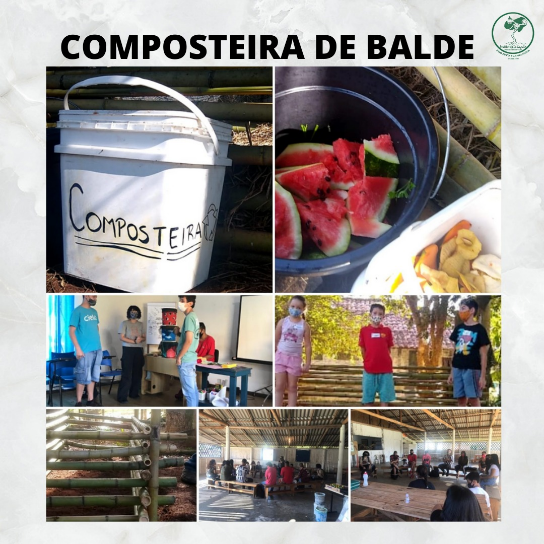 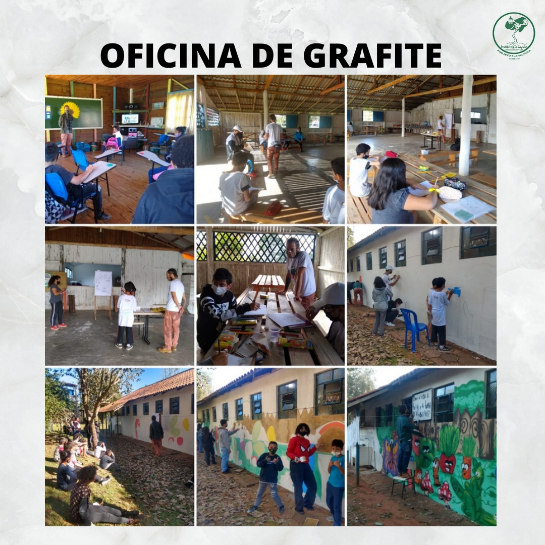 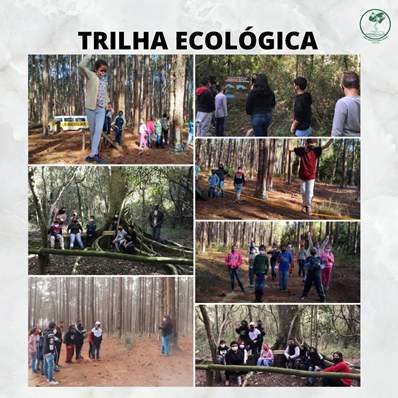 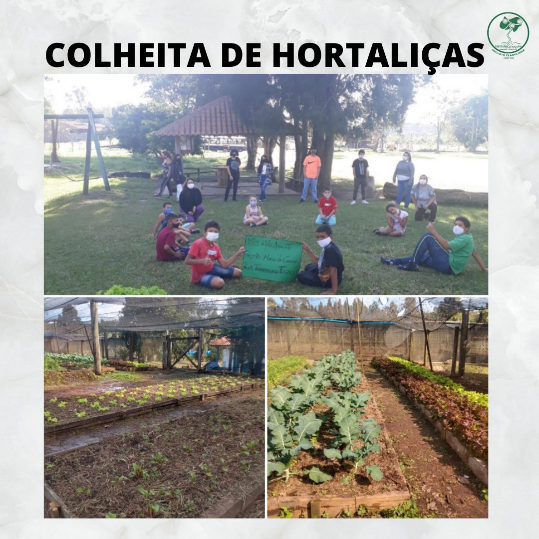 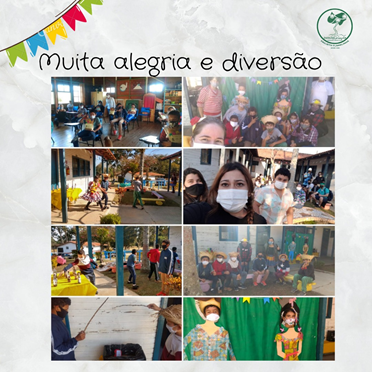 PLANEJAMENTO PARA O MÊS DE JULHOCIDADANIA Conteúdo: Trilha da Figueira Branca/ Festa JulinaAtividade: Visita a Trilha da Figueira Branca/ Fechamento das atividades do meio ambiente/ Festa JulinaCOMUNICAÇÃO E LINGUAGEMConteúdo: Diálogo FamiliarAtividade: Questionário Googleforms incentivando e analisando o diálogo entre adolescentes e responsáveis.SAÚDE E AUTOCUIDADOConteúdo: Vacinação e prevenção Atividade: Questionário Googleforms sobre ação dos anticorpos no organismoMUNDO DO TRABALHO Conteúdo: DocumentaçãoAtividade: Questionário Googleforms listando os documentos necessários para admissão no primeiro emprego.AGOSTO - 2021COMUNICAÇÃO E LINGUAGEMConteúdo: Currículo/ passar suas ideias através da escrita/ apresentação pessoalAtividade: Entrevista de empregoCIDADANIA Conteúdo: Conhecer leis do menos aprendiz/ conhecer leis trabalhista/ conhecer mercado de trabalho Atividade: Palestra com advogado/ ContratoSAÚDE E AUTOCUIDADOConteúdo: Higiene Intima e pessoal/ Adolescência e Sexualidade conhecendo seus limites/ DSTSAtividade: Conscientização individualizada por gêneroMUNDO DO TRABALHO Conteúdo: saber procurar um emprego/ locais/ fazer a diferença na postura em um processo seletivo/ oportunizar a inserção no mercado de trabalho/ concursoAtividade: Exercícios/ Conhecer recursos para inserção no mercado de trabalho/ Orientação de trabalho 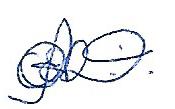 Edilene M. Pinheiro de OliveiraResponsável Técnica /Coordenação de Projetos